PETEK, 26. 11. Dragi učenec!V tabeli boš našel povezave razlage snovi in svoje naloge, ki so podčrtane. Naloge pa bodo potem starši fotografirali in jih poslali po e-pošti.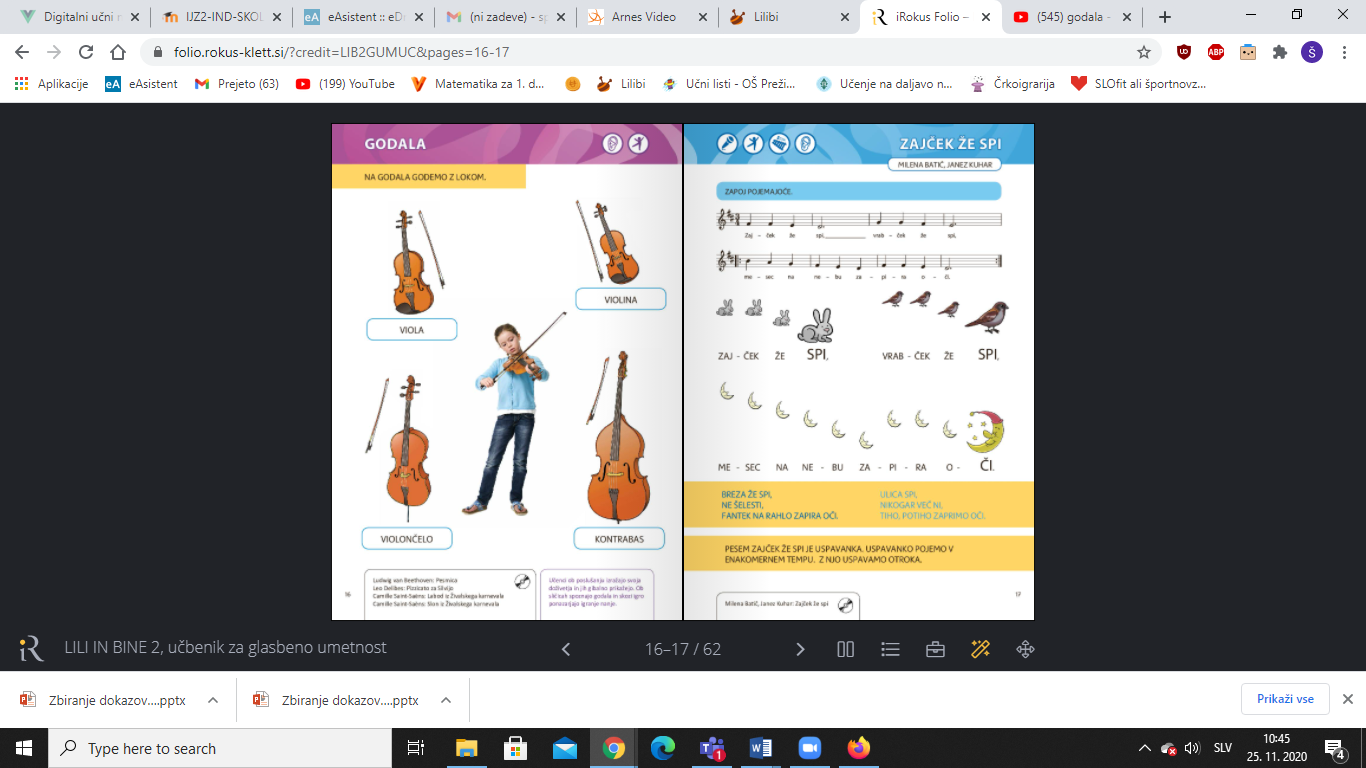 PREDMETNAVODILAOPOMBEMATSEŠTEVANJE IN ODŠTEVANJEOdpri zvezek. Mami ti bo narekovala račune, ti pa jih boš rešil.Pomagaj si s pomočjo risanja kroglic.Če je plus, kroglice sešteješ, če je minus, kroglice prečrtaš.Narek:2+1=1+3=2+2=3-1=5-2=4-3=Fotografijo opravljenega dela starši pošljejo po e-pošti.SLJNAREKOdpri zvezek za Slovenski jezik in napiši naslov NAREK.Mami ti bo po nareku govorila povedi, ti pa jih boš pisal v zvezek. Na koncu povedi upoštevaj piko, vmes pa vejico.NAREK:Z družino smo se v nedeljo odpravili na sprehod.Pridružil se nam je naš kuža Piki.Odšli smo na velik travnik.Kužku smo metali palico, on pa jo je lovil.Fotografijo opravljenega dela starši pošljejo po e-pošti.SPODa ponovimo snov za nazaj in se spomnimo kaj smo se učili o družini je tvoja naloga ta, da vse kar do zdaj nisi uspel rešiti, danes to dokončaš in pošlješ fotografije.Fotografijo opravljenega dela starši pošljejo po e-poštiGUMGODALAOglej si posnetek o godalih:https://www.youtube.com/watch?v=1W8KqPaxBGwpod tabelo najdeš list z ilustracijami vseh godal.Če je možno ga natisni in prilepi v zvezek za glasbeno umetnost. Če pa te možnosti nimaš pa v zvezek nariši godalo, ki ti je bilo na posnetku najbolj všeč in spodaj napiši za katero godalo gre.Fotografijo opravljenega dela starši pošljejo po e-pošti